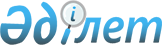 Атырау қаласы аумағында сауда қызметі субъектілеріне автодүкендерде және (немесе) шатырларда (павильондарда) көшпелі сауданы жүзеге асыру үшін 2019 жылы бөлінген арнайы орындарды белгілеу туралыАтырау облысы Атырау қаласы әкімдігінің 2019 жылғы 22 мамырдағы № 950 қаулысы. Атырау облысының Әділет департаментінде 2019 жылғы 24 мамырда № 4408 болып тіркелді
      "Қазақстан Республикасының жергілікті мемлекеттік басқару және өзін-өзі басқару туралы" Қазақстан Республикасының 2001 жылғы 23 қаңтардағы Заңының 37-бабына, "Сауда қызметін реттеу туралы" Қазақстан Республикасының 2004 жылғы 12 сәуірдегі Заңының 8-бабы 2) және 3) тармақшаларына және 27-бабына сәйкес, Атырау қаласының әкімдігі ҚАУЛЫ ЕТЕДІ:
      1. Атырау қаласы аумағында сауда қызметі субъектілеріне автодүкендерде және (немесе) шатырларда (павильондарда) көшпелі сауданы жүзеге асыру үшін 2019 жылы бөлінген арнайы орындар қосымшаға сәйкес белгіленсін.
      2. Осы қаулының орындалуын бақылау қала әкімінің орынбасары Ж. Қаражановқа жүктелсін.
      3. Осы қаулы әділет органдарында мемлекеттік тіркелген күннен бастап күшіне енеді және ол алғашқы ресми жарияланған күнінен кейін күнтізбелік он күн өткен соң қолданысқа енгізіледі. Атырау қаласы аумағында сауда қызметі субъектілеріне автодүкендерде және (немесе) шатырларда (павильондарда) көшпелі сауданы жүзеге асыру үшін бөлінген арнайы орындар
					© 2012. Қазақстан Республикасы Әділет министрлігінің «Қазақстан Республикасының Заңнама және құқықтық ақпарат институты» ШЖҚ РМК
				
      Қала әкімі 

А. Құттұмұрат-ұлы
Атырау қаласы әкімдігінің 2019 жылғы "22" мамырдағы № 950 қаулысына қосымша
№ р/с
Арнайы бөлінген орындар 
Саны
Сауда жүргізу мерзімі
1
Авангард-2 шағын ауданы, №1 үйдің ауласы
2
31.12.19 жылға дейін
2
Авангард-2 шағын ауданы, №3 үйдің ауласы
1
31.12.19 жылға дейін
3
Авангард-2 шағын ауданы, №7 үйдің ауласы
1
31.12.19 жылға дейін
4
Авангард-2 шағын ауданы, №12 үйдің ауласы
1
31.12.19 жылға дейін
5
Авангард-3 шағын ауданы, №31 үйдің маңы
3
31.12.19 жылға дейін
6
Авангард-3 шағын ауданы, Григорий Карелин көшесі, №35 үйдің маңы 
3
31.12.19 жылға дейін
7
Авангард-3 шағын ауданы, №40 үйдің ауласы
1
31.12.19 жылға дейін
8
Авангард-3 шағын ауданы, №43 үйдің ауласы
1
31.12.19 жылға дейін
9
Авангард-4 шағын ауданы, №2 үйдің ауласы
1
31.12.19 жылға дейін
10
Авангард-4 шағын ауданы, №8 үйдің ауласы
1
31.12.19 жылға дейін
11
Авангард-4 шағын ауданы, №10 үйдің ауласы
1
31.12.19 жылға дейін
12
Авангард-4 шағын ауданы, №12 үйдің ауласы
1
31.12.19 жылға дейін
13
Авангард-4 шағын ауданы, №3А үйдің ауласы 
2
31.12.19 жылға дейін
14
Лесхоз шағын ауданы, №10 үйдің ауласы
2
31.12.19 жылға дейін
15
Лесхоз шағын ауданы, №14 үйдің маңы
1
31.12.19 жылға дейін
16
Сары-Арқа шағын ауданы, №32 үйдің ауласы 
1
31.12.19 жылға дейін
17
Сары-Арқа шағын ауданы, №37 үйдің маңы 
1
31.12.19 жылға дейін
18
Сырым Датов көшесі, №3 үйдің маңы
1
31.12.19 жылға дейін
19
Сырым Датов көшесі, №15 үйдің ауласы
1
31.12.19 жылға дейін
20
Сырым Датов көшесі, №29 үйдің маңы
1
31.12.19 жылға дейін
21
СМП-136 шағын ауданы, №5 үйдің ауласы
1
31.12.19 жылға дейін
22
Достық көшесі, №7 үйдің ауласы
1
31.12.19 жылға дейін
23
Достық көшесі, №8 үйдің ауласы
1
31.12.19 жылға дейін
24
Алмагүл шағын ауданы, №2 үйдің маңы
1
31.12.19 жылға дейін
25
Алмагүл шағын ауданы, №7 үйдің ауласы 
1
31.12.19 жылға дейін
26
Алмагүл шағын ауданы, №13 үйдің ауласы
1
31.12.19 жылға дейін
27
Алмагүл шағын ауданы, №15 үйдің маңы
2
31.12.19 жылға дейін
28
Алмагүл шағын ауданы, №20 үйдің ауласы 
1
31.12.19 жылға дейін
29
Алмагүл шағын ауданы, №22 үйдің маңы 
1
31.12.19 жылға дейін
30
Алмагүл шағын ауданы, №24 үйдің ауласы
1
31.12.19 жылға дейін
31
Алмагүл-2 шағын ауданы, №27 үйдің ауласы
1
31.12.19 жылға дейін
32
Алмагүл-2 шағын ауданы, №31үйдің ауласы
1
31.12.19 жылға дейін
33
Аманшин көшесі №29 үйдің маңы
1
31.12.19 жылға дейін
34
Вокзал маңы 1 шағын ауданы, Ғаббас Берғалиев көшесі, №71 үйдің ауласы
1
31.12.19 жылға дейін
35
Вокзал маңы-3а шағын ауданы, №4А үйдің маңы
1
31.12.19 жылға дейін
36
Вокзал маңы-3а шағын ауданы, №14А үйдің ауласы
1
31.12.19 жылға дейін
37
Вокзал маңы-3а шағын ауданы, №15А үйдің ауласы
1
31.12.19 жылға дейін
38
Вокзал маңы-3а шағын ауданы, №52А үйдің ауласы
1
31.12.19 жылға дейін
39
Вокзал маңы-3 шағын ауданы, №14 үйдің ауласы
1
31.12.19 жылға дейін
40
Вокзал маңы-3 шағын ауданы, №17 үйдің ауласы
1
31.12.19 жылға дейін
41
Вокзал маңы-3 шағын ауданы, №22 үйдің ауласы
1
31.12.19 жылға дейін
42
Вокзал маңы-5 шағын ауданы, №7 үйдің ауласы
1
31.12.19 жылға дейін
43
Вокзал маңы-5 шағын ауданы, №11 үйдің ауласы
1
31.12.19 жылға дейін
44
Вокзал маңы-5 шағын ауданы, №18 үйдің ауласы
1
31.12.19 жылға дейін
45
Вокзал маңы-5 шағын ауданы, №28 үйдің маңы
2
31.12.19 жылға дейін
46
Мұхтар Әуезов даңғылы, №29 үйдің маңы
3
31.12.19 жылға дейін
47
Мұхтар Әуезов даңғылы, №43 үйдің маңы
2
31.12.19 жылға дейін
48
Мұхтар Әуезов даңғылы, №50 үйдің ауласы
1
31.12.19 жылға дейін
49
Мұса Баймұханов көшесі, №43 үйдің ауласы
1
31.12.19 жылға дейін
50
Мұса Баймұханов көшесі, №45 үйдің ауласы
1
31.12.19 жылға дейін
51
Азаттық даңғылы, №46А үйдің ауласы
1
31.12.19 жылға дейін
52
Азаттық даңғылы, №61 үйдің маңы
1
31.12.19 жылға дейін
53
Азаттық даңғылы, №64 үйдің ауласы
1
31.12.19 жылға дейін
54
Азаттық даңғылы, №71 үйдің ауласы
1
31.12.19 жылға дейін
55
Азаттық даңғылы, №101 үйдің ауласы
1
31.12.19 жылға дейін
56
Азаттық даңғылы, №129 үйдің ауласы
1
31.12.19 жылға дейін
57
Азаттық даңғылы, №132 үйдің ауласы
1
31.12.19 жылға дейін
58
Азаттық даңғылы, №149 үйдің ауласы
1
31.12.19 жылға дейін
59
Азаттық даңғылы, №153 үйдің ауласы
1
31.12.19 жылға дейін
60
Жолдасқали Досмұхамбетов көшесі, №14 үйдің алды
1
31.12.19 жылға дейін
61
Жолдасқали Досмұхамбетов көшесі, №17 үйдің ауласы
1
31.12.19 жылға дейін
62
Гурьев көшесі, №7 үйдің ауласы 
1
31.12.19 жылға дейін
63
Ғизат Әліпов көшесі, №2 үйдің ауласы
1
31.12.19 жылға дейін
64
Махамбет Өтемісұлы көшесі, №116 үйдің ауласы
1
31.12.19 жылға дейін
65
Махамбет Өтемісұлы көшесі, №118В үйдің ауласы
1
31.12.19 жылға дейін
66
Махамбет Өтемісұлы көшесі, №123 үйдің ауласы
1
31.12.19 жылға дейін
67
Махамбет Өтемісұлы көшесі, №130 үйдің ауласы
1
31.12.19 жылға дейін
68
Қаныш Сәтпаев көшесі, №2Г үйдің ауласы
1
31.12.19 жылға дейін
69
Қаныш Сәтпаев көшесі, №5Б үйдің ауласы
1
31.12.19 жылға дейін
70
Қаныш Сәтпаев көшесі, №16В үйдің ауласы
1
31.12.19 жылға дейін
71
Қаныш Сәтпаев көшесі, №18 үйдің ауласы
1
31.12.19 жылға дейін
72
Қаныш Сәтпаев көшесі, №19 үйдің ауласы
3
31.12.19 жылға дейін
73
Қаныш Сәтпаев көшесі, №23 үйдің ауласы
1
31.12.19 жылға дейін
74
Қаныш Сәтпаев көшесі, №26 үйдің ауласы
1
31.12.19 жылға дейін
75
Қаныш Сәтпаев көшесі, №50 үйдің ауласы
1
31.12.19 жылға дейін
76
Қаныш Сәтпаев көшесі, №52 үйдің ауласы
1
31.12.19 жылға дейін
77
Қаныш Сәтпаев көшесі, №56 үйдің ауласы
1
31.12.19 жылға дейін
78
Жұбан Молдағалиев көшесі, №31 үйдің алды
1
31.12.19 жылға дейін
79
Құлманов көшесі, №133 үйдің алды 
1
31.12.19 жылға дейін
80
Жетіқазына шағын ауданы, №5 үйдің ауласы
1
31.12.19 жылға дейін
81
Жетіқазына шағын ауданы, №8 үйдің ауласы
1
31.12.19 жылға дейін
82
Нұрсая шағын ауданы, №1 үйдің маңы 
1
31.12.19 жылға дейін
83
Нұрсая шағын ауданы, №6 үйдің ауласы
1
31.12.19 жылға дейін
84
Нұрсая шағын ауданы, №11 үйдің маңы
1
31.12.19 жылға дейін
85
Нұрсая шағын ауданы, №12 үйдің маңы
2
31.12.19 жылға дейін
86
Нұрсая шағын ауданы, №21, 29 үйлердің ауласы
2
31.12.19 жылға дейін
87
Нұрсая шағын ауданы, №35 үйдің маңы
1
31.12.19 жылға дейін
88
Нұрсая шағын ауданы, №52, 57 үйлердің маңы
2
31.12.19 жылға дейін
89
Нұрсая шағын ауданы, №62, 65, 69 үйлердің ауласы
3
31.12.19 жылға дейін
90
Нұрсая шағын ауданы, №81, 85, 88 үйлердің маңы
3
31.12.19 жылға дейін
91
Нұрсая шағын ауданы, №92,94 үйлердің ауласы
2
31.12.19 жылға дейін
92
Нұрсая шағын ауданы, №102 үйдің ауласы
1
31.12.19 жылға дейін
93
Нұрсая шағын ауданы, Рысбай Ғабдиев көшесі, №34 үйдің маңы
1
31.12.19 жылға дейін
94
Нұрсая шағын ауданы, Рысбай Ғабдиев көшесі, №47А үйдің ауласы
2
31.12.19 жылға дейін
95
Нұрсая шағын ауданы, №14 көше №52 үйдің арты
1
31.12.19 жылға дейін
96
Нұрсая шағын ауданы, №1 өткел, №4Д үйінің ауласы
1
31.12.19 жылға дейін
97
Тұлпар шағын ауданы, №71/1 үйдің ауласы
1
31.12.19 жылға дейін
98
Тұлпар шағын ауданы, №72, 78 үйлердің ауласы
2
31.12.19 жылға дейін
99
Орталық шағын ауданы, №4 үйдің ауласы
1
31.12.19 жылға дейін
100
Абай көшесі, №14А үйдің маңы
1
31.12.19 жылға дейін
101
Абай көшесі, №15 үйдің арты
1
31.12.19 жылға дейін
102
Бауыржан Момышұлы көшесі, №17 үйдің ауласы
2
31.12.19 жылға дейін
103
Георгий Канцев көшесі, №3 үйдің ауласы
1
31.12.19 жылға дейін
104
Георгий Канцев көшесі, №3А үйдің ауласы
1
31.12.19 жылға дейін
105
Азаттық даңғылы, №5 үйдің маңы
1
31.12.19 жылға дейін
106
Бейбітшілік даңғылы, №68А үйдің маңы
1
31.12.19 жылға дейін
107
Жарбосынов көшесі №85 үйдің маңы
2
31.12.19 жылға дейін
108
Манаш көшесі, №5 үйдің маңы
1
31.12.19 жылға дейін
109
Құрманғазы көшесі, №1 үй, соңғы аялдама 
2
31.12.19 жылға дейін
110
Сапар Қарымсақов көшесі, №4 үйдің ауласы
1
31.12.19 жылға дейін
111
Шамин көшесі №4А үйдің алды
1
31.12.19 жылға дейін
112
Абай Құнанбаев көшесі, №30А үйдің маңы
2
31.12.19 жылға дейін
113
Абай Кұнанбаев көшесі, №28А үйдің маңы
1
31.12.19 жылға дейін
114
Айнаш Байжігітова көшесі, №85 үйдің маңы
2
31.12.19 жылға дейін
115
Береке шағын ауданы №2, 7, 15 үйлердің ауласы
3
31.12.19 жылға дейін
116
Ғали Қожақаев көшесі, №23 үйдің маңы
1
31.12.19 жылға дейін
117
"Стройбаза-Ширина" ЖШС ғимаратының алды (бұрынғы Балықшы ауылдық округі, Ақжайық ауылы)
2
31.12.19 жылға дейін
118
№76Б ғимаратының алды (бұрынғы Балықшы ауылдық округі, Ширина ауылы)
1
31.12.19 жылға дейін
119
Еркінқала ауылдық округі, Ш.Түсіпқалиев көшесі, №2 үй маңы 
1
31.12.19 жылға дейін
120
Еркінқала ауылдық округі, Ш.Түсіпқалиев пен Қ.Көшербаев көшелерінің қиылысы 
1
31.12.19 жылға дейін
121
Еркінқала ауылдық округі, Балауса шағын ауданы, №1 көше, №19 үй, "Теңіз самалы" кафесінің маңы
1
31.12.19 жылға дейін
122
Еркінқала ауылдық округі, Балауса шағын ауданы, №39 көше, №1В үйінің алды
1
31.12.19 жылға дейін
123
Кеңөзек ауылдық округі, Тасқала ауылы, Орталық көшесі №18
1
31.12.19 жылға дейін
124
Дамбы ауылдық округі, Амангелді ауылы, Мәдениет үйінің алдындағы алаң
1
31.12.19 жылға дейін
125
Дамбы ауылдық округі, соңғы аялдама маңындағы алаң
1
31.12.19 жылға дейін
126
Аюп Амантурлин көшесі, №30 үй, "Наурыз" дүкенінің алды (бұрынғы Жұмыскер ауылдық округі)
1
31.12.19 жылға дейін
127
Сатыбалдиев көшесі, №5А (бұрынғы Жұмыскер ауылдық округі)
2
31.12.19 жылға дейін
128
Абай Кұнанбаев көшесі, №26, "Дастан" дүкенінің алдынан (бұрынғы Жұмыскер ауылдық округі)
1
31.12.19 жылға дейін
129
Соңғы аялдамасы, №24Б үйдің маңы (бұрынғы Геолог ауылдық округі)
3
31.12.19 жылға дейін
130
А.Аккулов көшесі, №52А үйдің ауласы (бұрынғы Геолог ауылдық округі)
1
31.12.19 жылға дейін
131
Б.Жоламанов көшесі №10 үйдің маңы (бұрынғы Геолог ауылдық округі, Бірлік ауылы)
1
31.12.19 жылға дейін
132
Мирас тұрғын үй алабы, Сыпыра Жырау көшесі, "Болашақ" дүкенінің алды (бұрынғы Геолог ауылдық округі)
1
31.12.19 жылға дейін
133
Атырау ауылдық округі, Жаңаталап ауылы, А.Исмағұлов көшесі, "Жамбыл" өңдірістік кооперативінің алды
1
31.12.19 жылға дейін
134
Атырау ауылдық округі, Қ.Балманов көшесі, село әкімшілігі ғимаратының алды
1
31.12.19 жылға дейін
135
Атырау ауылдық округі, Құрманғазы ауылы, Б.Нсанбаев көшесі, балалар ойын алаңының маңы
1
31.12.19 жылға дейін
136
Қайыршақты ауылдық округі, Колхозная көшесі, "Інкәр" дүкенінің маңы
1
31.12.19 жылға дейін
137
Ақсай ауылдық округі, Достық көшесі, "Алмара" дүкеніне қарсы алаң
1
31.12.19 жылға дейін
138
Ақсай ауылдық округі, Ақжар ауылы, Мұнайшы көшесі, "Нұрбек" дүкені маңындағы алаң
1
31.12.19 жылға дейін
139
Алмагүл шағын ауданы, №6 үйдің жанындағы саябақ
5
31.12.19 жылға дейін
140
Тұрғындар қалашығы шағын ауданы, 

Николай Ватутин көшесіндегі саябақта
3
31.12.19 жылға дейін
141
Тұрғындар қалашығы шағын ауданы, Құрманғазы атындағы мәдениет үйінің жанындағы саябақта
5
31.12.19 жылға дейін
142
Тұрғындар қалашығы шағын ауданы, Ретро саябағының маңы
3
31.12.19 жылға дейін
143
Нұрсая шағын ауданы, №86 үйдің артындағы аллеяда 
5
31.12.19 жылға дейін
144
Әйтеке би көшесі, Облыстық әкімдік ғимараты аумағы, жағалауындағы пирс 
2
31.12.19 жылға дейін
145
Қайырғали Смағұлов көшесі, Атырау облыстық кардиологиялық орталық аумағы, жағалаудағы пирс
2
31.12.19 жылға дейін
146
Айнаш Байжігітова көшесі, жағалаудағы пирс 
2
31.12.19 жылға дейін
147
"Ағила" сауда орталығының артындағы учаске
3
31.12.19 жылға дейін
148
Әди Шәріпов көшесі, жағалаудағы пирс 
3
31.12.19 жылға дейін
149
Қайырғали Смағұлов пен Шоқан Уәлиханов көшелерінің қиылысы, Орталық жағажай
2
31.12.19 жылға дейін
150
Қайырғали Смағұлов көшесі, Дина Нұрпейісова атындағы мәдениет үйінің маңы
2
31.12.19 жылға дейін
151
Қайырғали Смағұлов көшесі, №52Б ғимаратының алды
2
31.12.19 жылға дейін
152
Севастополь көшесіндегі жағажай
3
31.12.19 жылға дейін
153
Қажығали Мамекұлы көшесі аумағындағы жағажай
3
31.12.19 жылға дейін
154
Илья Мечников өткелі аумағындағы жағажай
3
31.12.19 жылға дейін
155
Балықшы тұрғын үй алабы аумағындағы жағажай
3
31.12.19 жылға дейін
156
Авангард шағын ауданы Жеңіс саябағы
30
31.12.19 жылға дейін
Барлығы
Барлығы
254
254